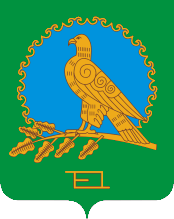 АДМИНИСТРАЦИЯ СЕЛЬСКОГО ПОСЕЛЕНИЯ КАЗАНСКИЙ СЕЛЬСОВЕТМУНИЦИПАЛЬНОГО РАЙОНА АЛЬШЕЕВСКИЙ РАЙОН РЕСПУБЛИКИ БАШКОРТОСТАН(КАЗАНСКИЙ СЕЛЬСОВЕТ АЛЬШЕЕВСКОГО  РАЙОНА РЕСПУБЛИКИ БАШКОРТОСТАН)КАРАР                                    №  56                            РЕШЕНИЕО внесении изменений Правила землепользования и застройки сельского поселения Казанский сельсовет муниципального района Альшеевский район Республики Башкортостан .В целях исполнения действующего законодательства в области градостроительной деятельности на основании ст.28 Федерального закона от 06.10.2003г № 131 ФЗ Об общих принципах организации местного самоуправления в Российской Федерации ст.8.32 ГрК Российской Федерации, руководствоваясь  Уставом сельского поселения Казанский сельсовет муниципального района Альшеевский район Республики Башкортостан Совет сельского поселения Казанский сельсовет муниципального района Альшеевский район Республики Башкортостан решил:1.Внести изменения ПЗЗ сельского поселения Казанский сельсовет муниципального района Альшеевский район Республики Башкортостан статью № 50  Предельные (минимальные и (или) максимальные) размеры земельных участков и предельные параметры размещенного строительства, реконструкции объектов капитального строительства, согласно протокола публичных слушаний по проекту  внесения изменения ПЗЗ сельского поселения Казанский сельсовет муниципального района Альшеевский район  Республики Башкортостан от 13 сентября 2016г.2.Настоящее решение обнародовать на информационном стенде и разместить в официальном информационном сайте администрации сельского поселения Казанский сельсовет муниципального района Альшеевский район Республики Башкортостан.3.Конроль за выполнением решения возложить на постоянные комиссии по земельным вопросам, благоустройству и экологии.Глава сельского поселенияКазанский сельсовет                                                    Юмагузин В.Ф.                                                                                                                                                                Приложение                                                                                                               к  решению Совета                        сельского поселения Казанский сельсовет муниципального района Альшеевский район Республики Башкортостан                                                                                                                                       от 27 сентября 2016г   № 56               Статья 50. Предельные (минимальные и (или) максимальные) размеры земельных участков и предельные параметры размещенного строительства, реконструкции объектов капитального строительства.1. Предельные размеры земельных участков и предельные параметры разрешенного строительства, реконструкции объектов капитального строительства на их территории приведены в таблице 3.Предельные размеры земельных участков и предельные параметры разрешенного строительства, реконструкции объектов капитального строительства.                                                                                                                                                                 Таблица 3.2. Минимальные отступы зданий, строений, сооружений от границ земельных участков2.1. Общие требования к минимальным отступам зданий, строений, сооружений от границ земельных участков в целях определения мест допустимого размещения зданий, строений, сооружений, за пределами которых запрещено строительство зданий, строений, сооружений, устанавливаются для участков, расположенных во всех территориальных зонах.2.2. Минимальные отступы от границ земельных участков стен зданий, строений, сооружений без окон:на расстоянии, обеспечивающем нормативную инсоляцию и освещенность на высоте  и более в любой точке, по границам сопряженных и отделенных территориями общего пользования земельных участков или по границам  территорий, на которых земельные участки не сформированы;в случае примыкания к территориям (земельным участкам), расположенным в границах территориальных зон, градостроительными регламентами которых не установлены виды разрешенного использования, для которых необходимо обеспечение нормативной инсоляции и освещенности, допускается минимальный отступ от границ участков, не совпадающих с красными линиями, .2.3. Минимальные отступы от границ земельных участков стен зданий, строений, сооружений с окнами:на расстоянии, обеспечивающем нормативную инсоляцию и освещенность на высоте  и более в любой точке, по границам сопряженных земельных участков, по границам земельных участков, отделенных территориями общего пользования, или по границам территорий, на которых земельные участки не сформированы, но не менее ;В случае примыкания к территориям (земельным участкам), расположенным в границах территориальных зон, градостроительными регламентами которых не установлены виды разрешенного использования, для которых необходимо обеспечение нормативной инсоляции и освещенности, допускается минимальный отступ от  границ участков, не совпадающих с красными линиями, .2.4. Минимальные отступы от границ земельных участков стен зданий, строений, сооружений по границам земельных участков, совпадающим с красными линиями улиц и проездов, при выполнении требований пунктов 2 и 3 настоящей статьи устанавливаются:для жилых зданий с квартирами в первых этажах и учреждений образования и воспитания,  выходящих на магистральные улицы – ;для жилых зданий с квартирами на первых этажах и учреждений образования и воспитания, выходящих на прочие улицы и проезды общего пользования – ;для прочих зданий – .ЗонаМинимальная площадь, гаМинимальная длина по уличному фронту, мМинимальная ширина на/глубину, мМаксимальный процент застройки, %Минимальный процент озеленения, %Максимальная высота здания до конька крыши, мМаксимальная высота оград, мМинимальные отступы зданий, строений, сооружений от границ земельных участков, м123456789Ж-10,10-0,12153020-4020121,52ОД-10.03-0,115156010-2016-ст. 50,ч.2Т-1НРНРНРНР20НРНРст. 50,ч.2П-10.512016065НР20НРст. 50,ч.2П-20,560807020НР2,0ст. 50,ч.2Р-10,5НРНР3050101,5ст. 50,ч.2Р-20.5НРНР2050НР1,5ст. 50,ч.2СП-10.5НРНРНР50НР2,0ст. 50,ч.2СП-2НРНР50НР50НР2,0ст. 50,ч.2С-10.12-0.5НРНР4050НР1,5ст. 50,ч.2НРНЕ РЕГЛАМЕНТИРУЕТСЯНЕ РЕГЛАМЕНТИРУЕТСЯНЕ РЕГЛАМЕНТИРУЕТСЯНЕ РЕГЛАМЕНТИРУЕТСЯНЕ РЕГЛАМЕНТИРУЕТСЯНЕ РЕГЛАМЕНТИРУЕТСЯНЕ РЕГЛАМЕНТИРУЕТСЯ